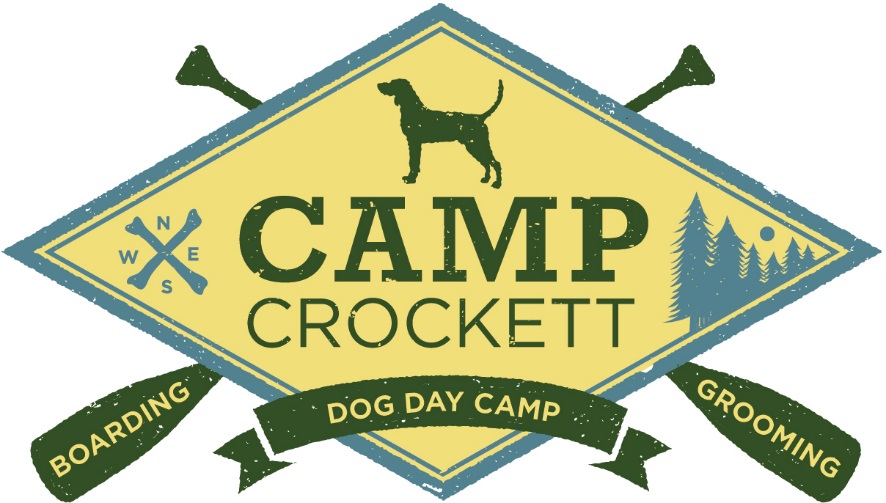 APPLICATION(Please fill out this Application, read our Policies and Procedures, then read and sign our Waiver prior to your pup’s Temperament Test. Bring completed paperwork with you to your appointment. Incomplete paperwork will result in the need to reschedule for safety reasons. Thank you for helping us maintain a fun and safe environment!)OWNER’S INFORMATION:• Name: ____________________________________________________________________________• Address: __________________________________________________________________________• City: ________________________ State:________________________ Zip Code:_________________• Home Phone: ____________________________ Cell Phone: ___________________________________• Work Phone: ____________________________ • E-mail Address: _____________________________________________________________________• Emergency Contact Name (other than self): ________________________________________________• Relationship: __________________________________ Home Phone: ___________________________• Work Phone: ______________________________ Cell Phone: _________________________________• Please List Other Persons Authorized to Pick Up Your Camper: __________________________________• How Did You Hear About Camp Crockett? __________________________________________________CAMPER INFORMATION (GENERAL):• Dog’s Name: ______________________________ Breed: ____________________________________• Color: ____________________________ Female: ____ Male: ____ Spayed/Neutered: Yes ____ No ____• Age: __________________ Birthday: ___________________________ Weight: __________________• Is You Dog a rescue? Yes____ No____If yes, please be aware that we require your pup to be in your care for at least three months before introducing them to the social scene here at camp. This allows your pup to get a better sense of where HOME is and allows you time to get to know and assess your new pup’s personality and needs. CAMPER INFORMATION (HEALTH):• Veterinary Clinic’s Name: ______________________________________________________________• Phone: ____________________________________________________________________________• Any Medical/Health Conditions, Injuries, or Allergies? Yes ____ No ____If Yes, Please Describe: ________________________________________________________________• Is Your Dog Currently Taking Any Medications? Yes ____ No ____If Yes, Please Describe (include type, amount, times and any special instructions): _______________________________________________________________________________________________________• Does Your Dog Have Any Sensitive Areas on His/Her Body? Yes ____ No ____If Yes, Please Describe: ________________________________________________________________• Is Your Dog Currently On A Flea Treatment? Yes ____ No ____• Can Your Dog Have Treats? Yes ____ No ____CAMPER’S INFORMATION (PERSONALITY & TEMPERAMENT):• Describe Your Dog’s Personality (mark all that apply):Mellow/calm _____ Shy/Submissive _____ Playful/High Energy _____Dominant/Alpha _____ Other ____________________________________________________________• Does Your Dog Socialize/Play With Other Dogs On a Regular Basis? Yes ____ No ____If Yes, Please Describe: __________________________________________________________________________________________________________________________________________________• Has Your Dog Ever Bitten A Person, Dog or Other Animal? Yes ____ No ____If Yes, Please Describe: ________________________________________________________Has Your Dog Ever Shown Aggressive Behavior Towards People? Yes ____ No ____If Yes, Please Describe: ________________________________________________________• Is Your Dog Ever Aggressive Around Other Dogs or Puppies? Yes ____ No ____If Yes, Please Describe: ________________________________________________________• Are There Any Specific Types of People, Dogs, Animals or Situations That Your Dog Dislikesor Fears? Yes ____ No ____ If Yes, Please Describe: ________________________________________________________• Is Your Dog Afraid of Any Specific Items, Noises or Situations? Yes ____ No ____If Yes, Please Describe: ________________________________________________________• Is Your Dog an Escape Artist or Does Your Dog Like to Run Away? Yes ____ No ____If Yes, Please Describe: ________________________________________________________• Anything Else We Should Know About?________________________________________________________________________________________________________________________________________________________________________________________________To the best of my knowledge, the information that I have provided (on pages 1 – 3) is bothaccurate and true. I also acknowledge that I have read, understand and agree to abide by the Policies and Procedures attached hereto (pages 4 – 6).Owner’s Signature: _____________________________________ Date: __________________Owner’s Name (please print): ____________________________________________________POLICIES & PROCEDURESIn order to ensure the safety of your camper and our other guests, we require that all campers adhere to the following Policies and Procedures:Application & Waiver: All campers must have a complete, up-to-date and approved Application and Waiver of Liability present at time of the temperament test appointment. Incomplete paperwork will result in the need to reschedule for safety reasons.  Behavior: All campers must be non-aggressive and non-food or toy protective. Owners will certify their campers have not harmed or shown any aggressive or threatening behavior towards any person or any other dogs. Please remember that your camper will be spending time with other campers and the safety and health of the pack is our main concern.Drop-Off/Pick-Up: Owner must provide written authorization to allow anyone else to pick up their camper, and people who are authorized by you will be required to present valid picture identification to ensure the safety of your camper. Drop-off & pick-up of your camper must occur during our open-to-the-public hours posted on our website, early drop-offs or late pick-ups must be preapproved and an additional fee may apply. Feeding: If you would like your camper to be fed during their stay, we request that you bring their regular food to avoid causing possible digestive issues (diarrhea, etc.). We ask that your camper's food be sent with amount/meal and meals/day specifications and be labeled with your camper's name along with any special feeding instructions (feeding time, adding water, elevating food, etc.). If you forget to bring your camper's food or you don't bring enough for their stay, we will gladly provide our house food for $5 per day (please note that changing your dog's regular food will most likely result in diarrhea). Also, we may provide our campers with small treats throughout the day - please let us know on the Application if you do not want your camper to have any treats.Health: All campers must be clean and in good health, and must not have fleas (we strongly recommend that your camper receive some form of monthly topical flea treatment plan - please consult your veterinarian for more information about flea treatment options). Owners will certify that their campers are in good health and have not been ill with a communicable condition in the last 30 days. Campers that have been ill with a communicable condition in the last 30 days will require a veterinary certificate of health to be admitted or re-admitted. Any camper with diarrhea will be removed from day camp and will not be able to socialize with the other campers until this problem has been resolved.Campers with excessive diarrhea may be required to have a negative fecal and/or giardia test before being re-admitted to day camp.Holidays/Peak Periods: There is a $5 surcharge per camper per day for 24hr care during the following holidays: Thanksgiving, Christmas Break & New Year’s.  Please see our manager for the current list of dates when this surcharge is in effect. To reserve a holiday stay, a $90 per camper credit card deposit (Visa or MasterCard) is required and will be applied to these holiday charges. This deposit is refundable only if you cancel your reservations fourteen (14) days or more in advance of your campers stay; otherwise, the $90 per dog deposit is forfeited. Holiday period stays require a minimum of two (2)24hr care fees.Temperament Test: Your dog must complete a one-time screening/temperament test evaluation at one of our Camp Crockett locations to ensure that your dog's temperament is a good fit with our other campers (safety is our top priority, and aggressive or unfriendly behavior can be dangerous for both dogs and staff members alike). If you are wonting to take advantage of our in home overnight care we offer our campers, we require that your pup spend two full days at camp. Your pup’s temperament test day may count as one of these days as long as they remain at camp for 6+ hours. We also require that one of these days happens at our West Seattle location as that is the location we offer our overnight care and we want to avoid unexpected issues as you are on your way out of town. Temperament tests MUST be scheduled with us in advance - please call ahead for availability.We require a deposit ($33 in WS and $30 in Burien) at the time you make your dog’s temperament test appointment. This deposit is non-refundable. The deposit serves as a way to ensure the appointment will be kept as we have limited availability for temperament tests. If all goes well, this deposit is given back to you as a credit on your account for future day camp or boarding.  The only exception to our policy is that we will refund your deposit if we feel like we are not a good fit for your pup. We understand life happens and unexpected events may cause you to miss your appointment. If this happens, we will honor your deposit for one rescheduled appointment. We will ask that you make a second deposit if you need to reschedule beyond that as we have limited temperament test appointments available. Arriving over ten minutes past your appointment time will result in the need to reschedule. Most campers complete their evaluation within two hours but are welcome to stay the remainder of the day if all goes well. Please be aware that the length of each evaluation varies according to your camper’s specific needs to ensure a safe and positive introduction into our pack.   Please note that we MUST have a completed application including signed waiver and proof of current vaccinations in order to conduct the temperament test with your dog. Incomplete paperwork or arriving over ten minutes past your appointment time will result in the need to reschedule for safety reasons. The outdoor spaced is covered in round pea-sized gravel. If your pup is not used to running in gravel, their paws may need some time to adjust. If your pup comes home with sore paws after their first day of camp, do not be alarmed! They may need a day or two to rest so their pads have time get used to the new terrain. Coconut oil can give relief to sore paws as well as making sure your pup does not lick them. Licking will intensify the condition of their paws.Legal Stuff: Our Policies, Procedures, Services and Rates may change from time to time. While we will attempt to notify you of these changes, it is ultimately your responsibility to check back on our website regularly so that you are aware of our most current Policies, Procedures, Services and Rates. We reserve the right to refuse service to anyone at our sole discretion.Medication: As long as medication needing to be given is not to treat any communicable illness, we are happy to give oral or topical medication to your camper. We require the following: all medications must be in their original container and must include your camper's name, the name and strength of the medication, and directions including dosage, number of times per day, how it is to be given, what the medication is treating, areas to be treated, etc. Any camper with special needs may incur additional charges.Grooming: While we will make every effort to trim your camper’s nails/bathe/groom your camper at your request, the health, safety and well-being of your camper is our first priority. Some dogs become anxious and overly agitated during nail trims, baths, and grooming. We will not perform these services if we feel that your camper's health and/or our staff's safety may be jeopardized.Nametags & Collars: All campers must be wearing a quick-release cloth collar with a name tag and must be on a leash upon entry. No metal, pinch, choke, beaded or studded collars will be allowed in the day camp area.Reservations & Cancellation Policy: Reservations with a credit card (Visa or MasterCard) are required for all overnight stays. Holiday/peak period stays require a minimum of two (2)24hr care fees. For holiday stays, a $90 per camper credit card deposit is required to hold a reservation, and will be applied to these holiday/peak period boarding charges. This deposit is refundable only if you cancel your reservations fourteen (14) days or more in advance of your campers stay; otherwise, the $90 deposit is forfeited. Risks: Owners understand that supervised off-leash socialization and interaction between our campers is encouraged. Owners also acknowledge that dogs are unpredictable in behavior, and are aware of the risks involved in such play, and assume all risks.Safety Issues: In order to maintain a safe play environment for the campers, any camper that misbehaves will be given a time-out from the day camp area. Because excessive barking can escalate the intensity of the pack dynamic, we reserve the right to use a muzzle or citronella collar if we feel it is necessary.Spay/Neuter: All campers over 1 year of age must be spayed or neutered in order to socialize with the other campers at day camp. Puppies younger than 1 year may be intact.Vaccination Policy: All campers must have up-to-date vaccinations and annual negative fecal tests in order to be a member of our pack. Owners must submit written proof of current DHPP (Distemper, Hepatitis, Parainfluenza and Parvovirus), Bordetella (kennel cough) and Rabies vaccinations. You can either bring us a copy of your camper's vaccination, or simply have your Vet directly email the records to campcrockett@gmail.com. Puppies must be a minimum of 12 weeks of age in order to be admitted. Puppies under 6 months of age are required to have their second set of DHPP and Bordetella vaccinations, and are required to have their Rabies vaccination at 16 weeks of age. It is the ongoing responsibility of the owner to provide verification that vaccinations are current.What to Bring: For day camp, please bring a leash, a quick-release collar, and any food or treats that you would like your camper to be fed throughout the day. For 24hr care, please bring all food, treats (no rawhides or greenies, please), medication, toys, bedding and anything else that you would like your camper to have (anything with familiar smells such as shirts, blankets, etc. will help your camper settle in comfortably).Please do not bring food or water dishes as we supply them.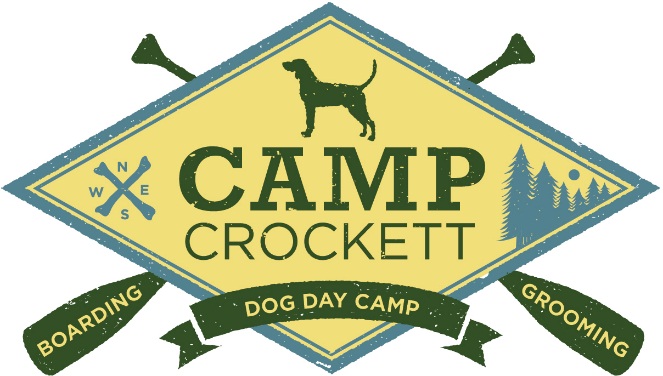 WAIVER, MEDICAL POWER OF ATTORNEY, AUTHORIZATION AND ACKNOWLEDGEMENTSI, _________________________________________ the undersigned owner of the dog(s) named, do herebyrelease, indemnify and forever hold harmless Camp Crockett LLC, its employees, officers, investors, agents, subcontractors, customers, visitors and guests from any and all liabilities (including attorney’s fees) arising out of or connected with injuries, illness, loss, damage or other harm to myself, my dog, my property, and my guests and invitees which arise in any way out of services and/or products provided by or as a consequence of my association with Camp Crockett LLC. I acknowledge that dogs are unpredictable in behavior, and I understand that injuries to my dog, myself, and my guests might reasonably be foreseen to result from my dog’s attendance and participation with Camp Crockett LLC. I am fully aware that Camp Crockett LLC encourages off-leash socialization and interaction of dogs in its custody and care and accordingly I assume any and all risks related to Camp Crockett LLC’s performance of its services, including but not limited to bites, bodily injury, illness and disease, theft, falls, collisions with vehicles, natural disasters and death. I also agree to assume all liabilities, costs, damages, claims and expenses that may occur as a result of my pet’s actions. If, in my absence, my dog should be injured, become ill or suffer an ailment or is otherwise deemed by Camp Crockett LLC to require immediate medical attention, Camp Crockett LLC, in its sole discretion, is authorized to make all health care decisions on my behalf, and may utilize the services of a licensed veterinarian to administer medicine or give other requisite attention to my dog at my sole expense. I hereby indemnify Camp Crockett LLC from any action, claim, demand or lawsuit (including attorney’s fees) arising out of or connected with the charges made by any veterinarian caring for my dog. I hereby certify and represent that my dog is in good health and has not been ill with any communicable condition in the last 30 days. I also represent that my pet is current on its’ vaccinations for Rabies, Bordetella, and DHPP. I further certify that my dog has not harmed or shown aggressive or threatening behavior towards any person or any other dog or animal. I understand that Camp Crockett LLC reserves the right to refuse use of Camp Crockett LLC’s facilities or to rescind attendance rights for dogs who, in Camp Crockett LLC’s sole determination, act aggressively, are undisciplined, evidence inappropriate behavior or who might otherwise be a danger to themselves, other animals or people. I certify and represent that all of the information provided to Camp Crockett LLC in writing or otherwise relating to myself and my dog is true and correct. I agree that my name and the likenesses of my family members and my dog may appear on Camp Crockett LLC’s website, advertising, printed materials, promotional videotapes, news programs and/or other press, magazine, radio, television and/or internet coverage from time to time. I specifically represent that I am the sole owner or agent of the owner of the dog, and that I am authorized to board the dog and sign this contract. I will immediately notify Camp Crockett LLC of any changes to what I have represented above.By signing below, I acknowledge that I have read, understand and accept the terms outlined above, in the Application, and in the Policies and Procedures, and I accept exclusive and sole responsibility for these and all other risks and release Camp Crockett LLC of all liability, no matter the cause. I also acknowledge that all services, rates, policies and procedures are subject to change without notice.__________________________________________________________________________Signature__________________________________________________  _______________________Print Name 								Date